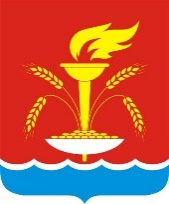 СОВЕТ НОВОУКРАИНСКОГО СЕЛЬСКОГО ПОСЕЛЕНИЯ ГУЛЬКЕВИЧСКОГО РАЙОНАРЕШЕНИЕ46 сессия 4 созываот  26.08.2022                                                                                                   № 1                                                  с. НовоукраинскоеО внесении изменений в решение 24 сессии 3 созыва Совета Новоукраинского сельского поселения Гулькевичского района от 22 августа 2016 г. № 2 «Об утверждении Положения о комиссии по соблюдению требований к служебному поведению муниципальных служащих администрацииНовоукраинского сельского поселения Гулькевичского района и урегулированию конфликта интересов»В целях приведения муниципального правового акта Новоукраинского сельского поселения Гулькевичского района в соответствие с федеральными законами от 25 декабря 2008 г. № 273-ФЗ «О противодействии коррупции» и от 3 декабря 2012 г. № 230-ФЗ «О контроле за соответствием расходов лиц, замещающих государственные должности, и иных лиц их доходам», руководствуясь уставом Новоукраинского сельского поселения Гулькевичского района, р е ш и л:1. Внести в приложение к решению Совета Новоукраинского сельского поселения Гулькевичского района от 22 августа 2016 г. № 2 «Об утверждении Положения о комиссии по соблюдению требований к служебному поведению  муниципальных служащих администрации Новоукраинского сельского поселения Гулькевичского района и урегулированию конфликта интересов» следующие изменения : 1) подпункт «г» пункта 12 изложить в следующее редакции:«г) представление высшим должностным лицом субъекта Российской Федерации (руководителем высшего исполнительного органа государственной власти субъекта Российской Федерации) либо уполномоченным им должностным лицом материалов проверки, свидетельствующих о представлении муниципальным служащим недостоверных или неполных сведений, предусмотренных частью 1 статьи 3 Федерального закона                от 3 декабря 2012 года № 230-ФЗ «О контроле за соответствием расходов лиц, замещающих государственные должности, и иных лиц их доходам» (далее – Федеральный закон «О контроле за соответствием расходов лиц, замещающих государственные должности, и иных лиц их доходам»);2) подпункт «б» пункта 32 изложить в следующее редакции:«б) признать, что сведения, представленные муниципальным служащим в соответствии с частью 1 статьи 3 Федерального закона «О контроле за соответствием расходов лиц, замещающих государственные должности, и иных лиц их доходам», являются недостоверными и (или) неполными. В этом случае комиссия рекомендует главе Новоукраинского сельского поселения Гулькевичского района применить к муниципальному служащему конкретную меру ответственности и (или) направить в трехдневный срок материалы, полученные в результате осуществления контроля за расходами, в органы прокуратуры Российской Федерации».2. Контроль за выполнением настоящего решения возложить на постоянную комиссию по здравоохранению, образованию ,пенсионной политике, по вопросам семьи и детства, по делам несовершеннолетних и молодежной политике Совета Новоукраинского сельского поселения Гулькевичского района.3. Главному специалисту администрации Новоукраинского сельского поселения Гулькевичского района Г.В. Шурховецкой обнародовать настоящее решение в специально установленных местах для обнародования муниципальных правовых актов органов местного самоуправления Новоукраинского сельского поселения Гулькевичского района, определенных постановлением администрации Новоукраинского сельского поселения Гулькевичского района от 1 февраля 2019 года № 6 «Об определении специально установленных мест для обнародования муниципальных правовых актов органов местного самоуправления Новоукраинского сельского поселения Гулькевичского района», и разместить на сайте Новоукраинского сельского поселения Гулькевичского района в информационно – телекоммуникационной сети «Интернет».4. Решение вступает в силу после его официального обнародования.Глава Новоукраинского сельского поселения Гулькевичского района_______________Н.А. ИвановаПредседатель СоветаНовоукраинского  сельского поселения Гулькевичского района_____________М.В. Миронова